Potravní vztahy organizmůKaždá rostlina i živočich mají na Zemi své místo. Přestože se nám to může zdát někdy kruté, jedny organizmy musí „sežrat“ druhé, aby se na Zemi trvale udržel život a jeho rovnováha. K přežití na planetě Zemi nestačí kosmická energie.     Je třeba si to uvědomit a počítat s tím. – obzvlášť nad pečeným kuřetem u oběda.Podle druhu potravy dělíme živočichy na:BÝLOŽRAVCI   -   živí se rostlinami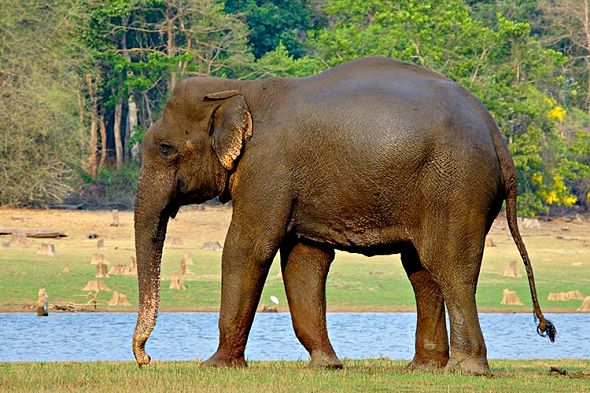 Slon africký je přísný vegetarián a dokáže dorůst hmotnosti 6t.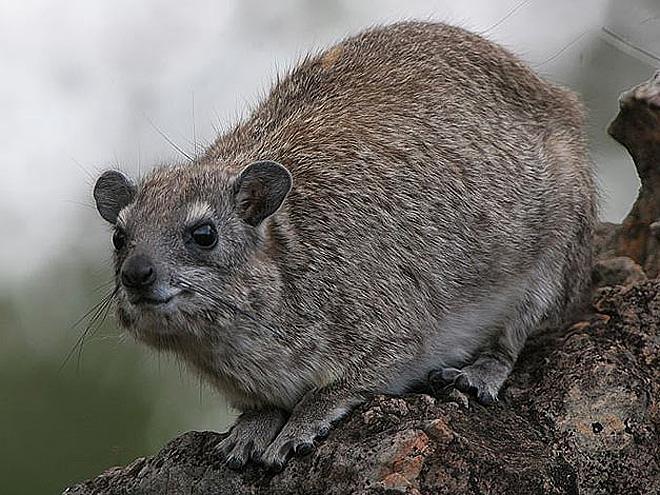 I jeho blízký příbuzný daman stepní je býložravec, ale z bylin tolik nepřibral. Dorůstá necelých 5 kg. To je 1 200 krát méně než slon.VŠEŽRAVCI – živí se rostlinami i jinými živočichy.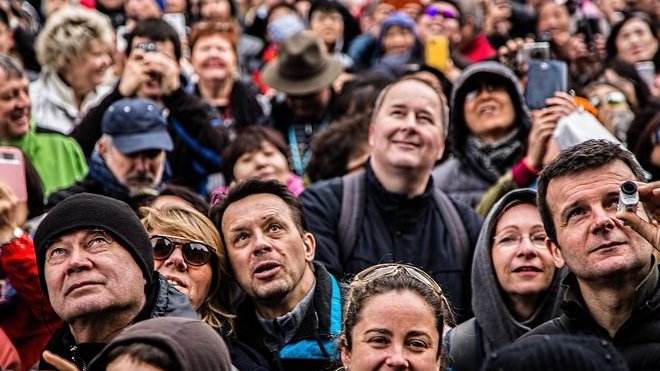 Úplně nejznámější všežravci jsme my lidé. Pochutnáme si na jablku i vepřovém řízku.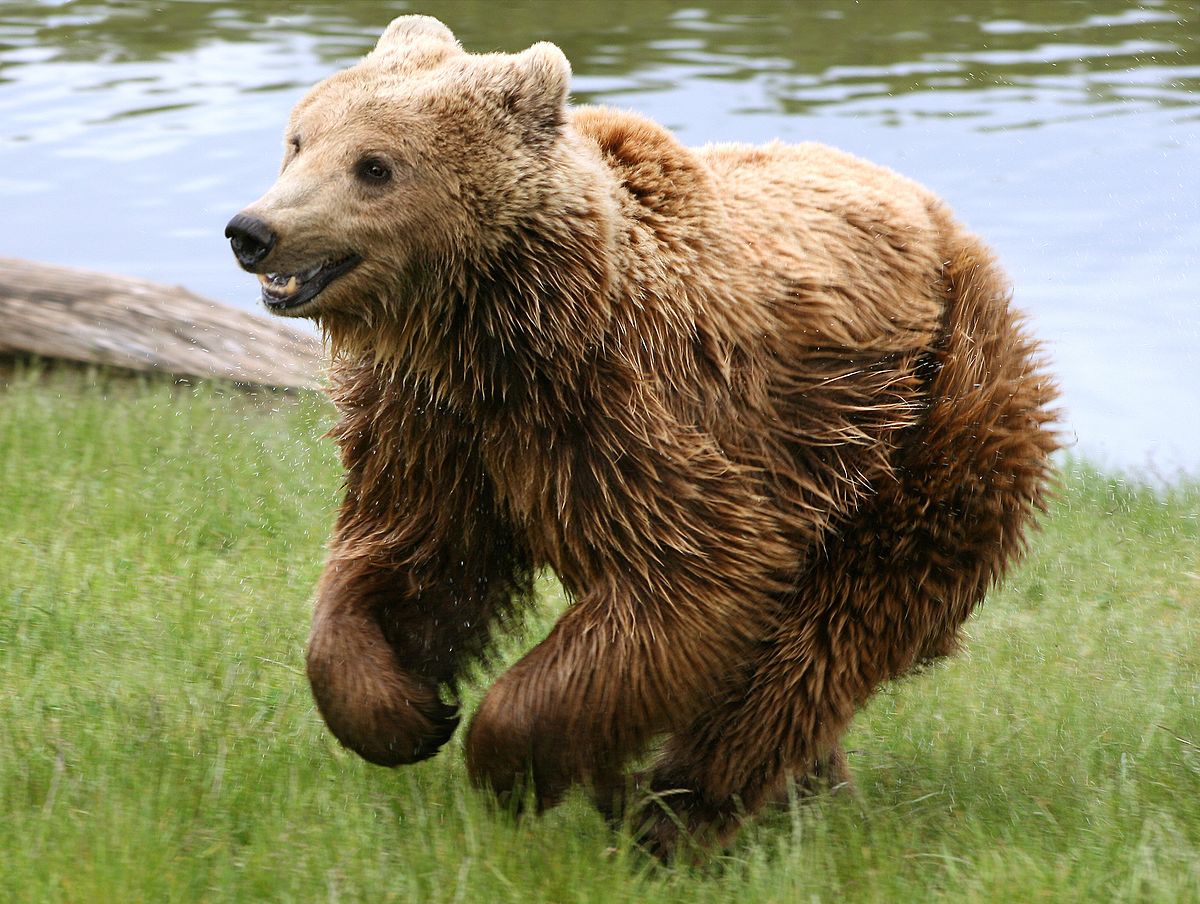 Tenhle medvěd se možná vrací z rybolovu, ale určitě má ještě chuť na borůvky.MASOŽRAVCI   živí se výhradně masem. Někdy i uhynulých zvířat. To se jim pak říká MRCHOŽROUTI.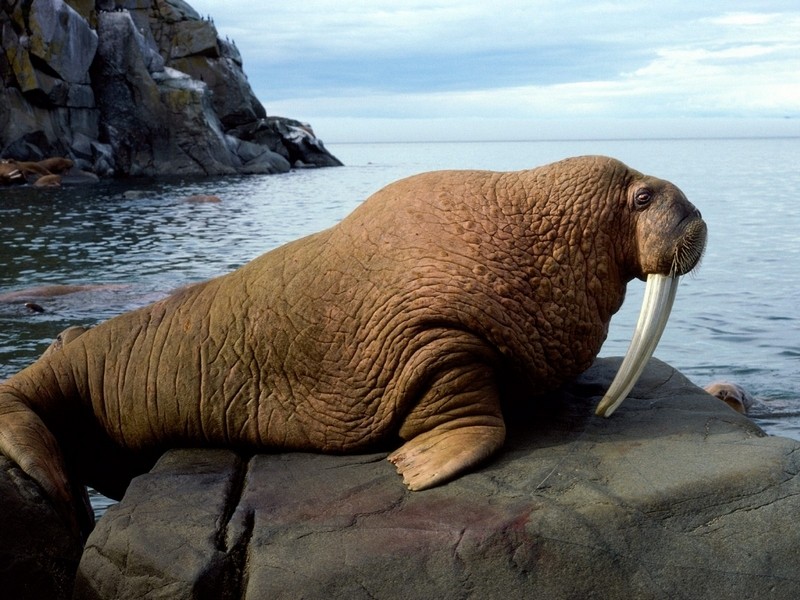 Mrož lední se živí výhradně rybím masem. Ono se v Severním ledovém oceánu nic moc jiného sehnat nedá.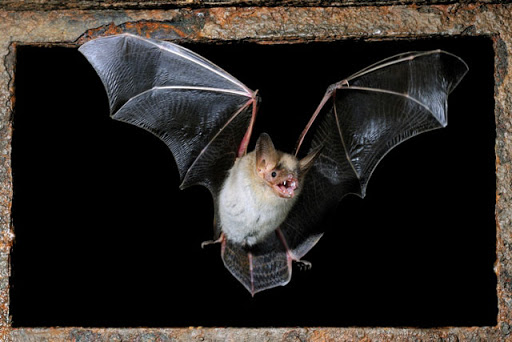 Přesnější by bylo říkat, že netopýr ušatý je hmyzožravec. Ale mezi masožravce rozhodně patří.Potravní síť ( Možná jste slyšeli starší termín potravní řetězec.)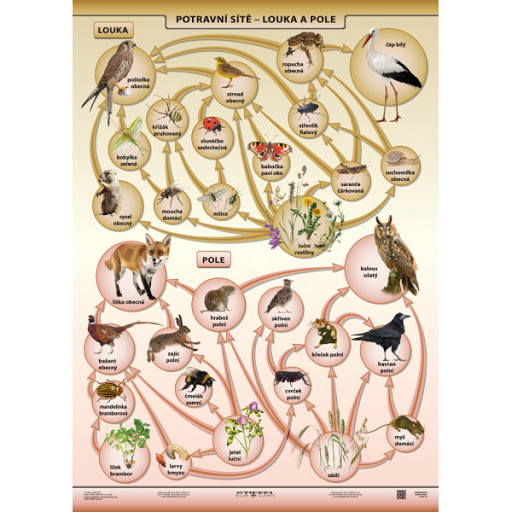 Potravní síť je velmi složitá záležitost. Pokud by na poli člověk vyhubil např. všechny myši, odstěhují se havrani, protože nebude dost potravy. A ubude sov, protože nenakrmí svá mláďata. A za nějaký čas se myši přemnoží, protože nebudou mít predátory a zničí úrodu obilí. Každý i ten sebemenší organizmus je důležitý a člověk nemá právo rozhodovat, jestli je škodlivý nebo užitečný a zasahovat do přírodní rovnováhy.